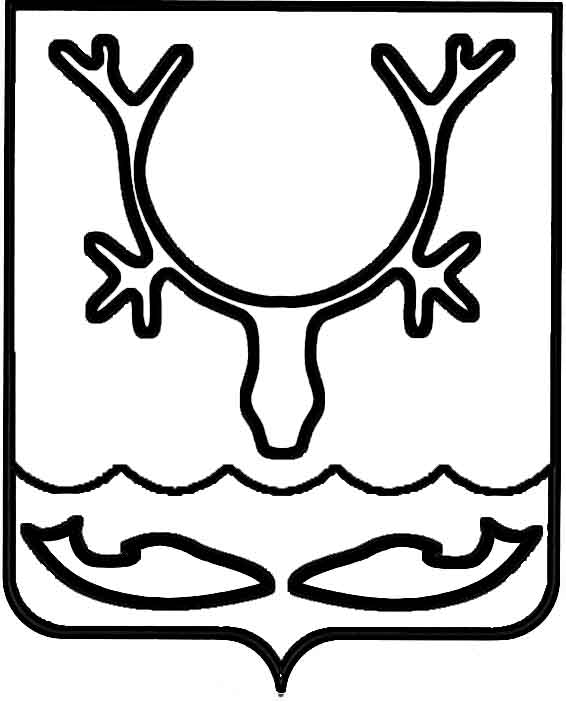 Администрация муниципального образования
"Городской округ "Город Нарьян-Мар"ПОСТАНОВЛЕНИЕО внесении изменений в Положение                   "О порядке подачи и рассмотрения заявления                                      об установлении пенсии за выслугу лет, выплаты пенсии за выслугу лет                             и об установлении оснований приостановления и возобновления выплаты пенсии за выслугу лет лицам, замещавшим должности муниципальной службы в муниципальном образовании "Городской округ "Город                   Нарьян-Мар"В соответствии с Положением "О комиссии по установлению стажа муниципальной службы в органах местного самоуправления МО "Городской округ "Город Нарьян-Мар", утвержденным решением Совета городского округа "Город Нарьян-Мар" от 25.04.2019 № 618-р, Администрация муниципального образования "Городской округ "Город Нарьян-Мар"П О С Т А Н О В Л Я Е Т:1.	Внести в Положение "О порядке подачи и рассмотрения заявления              об установлении пенсии за выслугу лет, выплаты пенсии за выслугу лет                       и об установлении оснований приостановления и возобновления выплаты пенсии                      за выслугу лет лицам, замещавшим должности муниципальной службы                          в муниципальном образовании "Городской округ "Город Нарьян-Мар", утвержденное постановлением Администрации муниципального образования "Городской округ "Город Нарьян-Мар" от 06.03.2018 № 150, следующие изменения:1.1.	Пункт 2.4. изложить в следующей редакции: "2.4. Комиссия рассматривает заявление и приложенные к нему документы 
в соответствии с порядком работы Комиссии, установленным положением 
о Комиссии, в течение 10 рабочих дней со дня получения заявления 
на рассмотрение.".1.2.	В пункте 2.6 слова "в срок не позднее последнего дня срока, установленного пунктом 2.4 настоящего Положения" исключить.1.3.	В пункте 2.7. слово "календарных" заменить словом "рабочих".1.4.	В пункте 2.9. слово "календарных" заменить словом "рабочих".1.5.	В пункте 3.3. слово "календарных" заменить словом "рабочих".1.6.	В пункте 4.1. слово "календарных" заменить словом "рабочих".1.7.	В пункте 4.2. слово "календарных" заменить словом "рабочих".1.8.	В пункте 4.5. слово "календарных" заменить словом "рабочих".1.9.	Пункты 4.6. – 4.10. исключить.2.	Настоящее постановление вступает в силу со дня официального опубликования. 28.05.2019№533Глава города Нарьян-Мара О.О. Белак